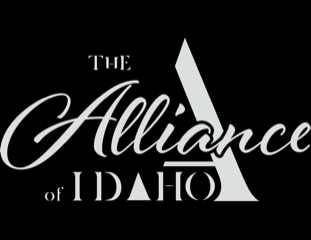 THE ALLIANCE OF IDAHO 2021 Final ReportGrant Title: Legal SupportAmount of Request:   $25,000Year in Review:This was a big year for The Alliance, thanks to the support of the WRWF:Becky Lopez became the Executive Director in July 2021That same month, we moved into our gorgeous office at the Hunger CoalitionWe built a Latino/x/Hispanic-majority Board of DirectorsWe also began contracting with immigration attorney Luis Campos, who travels to Bellevue for a week every month to meet with clients and offer consultationsWhen Becky answers The Alliance’s hotline, callers say, “They told me to call you” or “They said I could trust you.” And the need for ethical and affordable legal services is only increasing. Becky is one of two Latina EDs in the valley; Luis is the only bilingual immigration attorney in the valley; and The Alliance is the only group that takes on asylum cases in Blaine County. Under Becky’s leadership, we have become a trusted resource for legal services and for connection to other social services. Objectives & Outcomes:What we’ve accomplished from July 2021 through May 2022:Our legal team clocked 337 hours;Luis Campos offered 109 one-hour consultations to new clients in our community;The Alliance took on 19 asylum cases; We helped a family of 15 escape Afghanistan (which helped us better understand how to support refugees in our own community); andWe offered several community workshops on filing taxes taxes and applying to college and for financial aid if you’re from a mixed status family.Photos  (see below)Becky Lopez and Luis Campos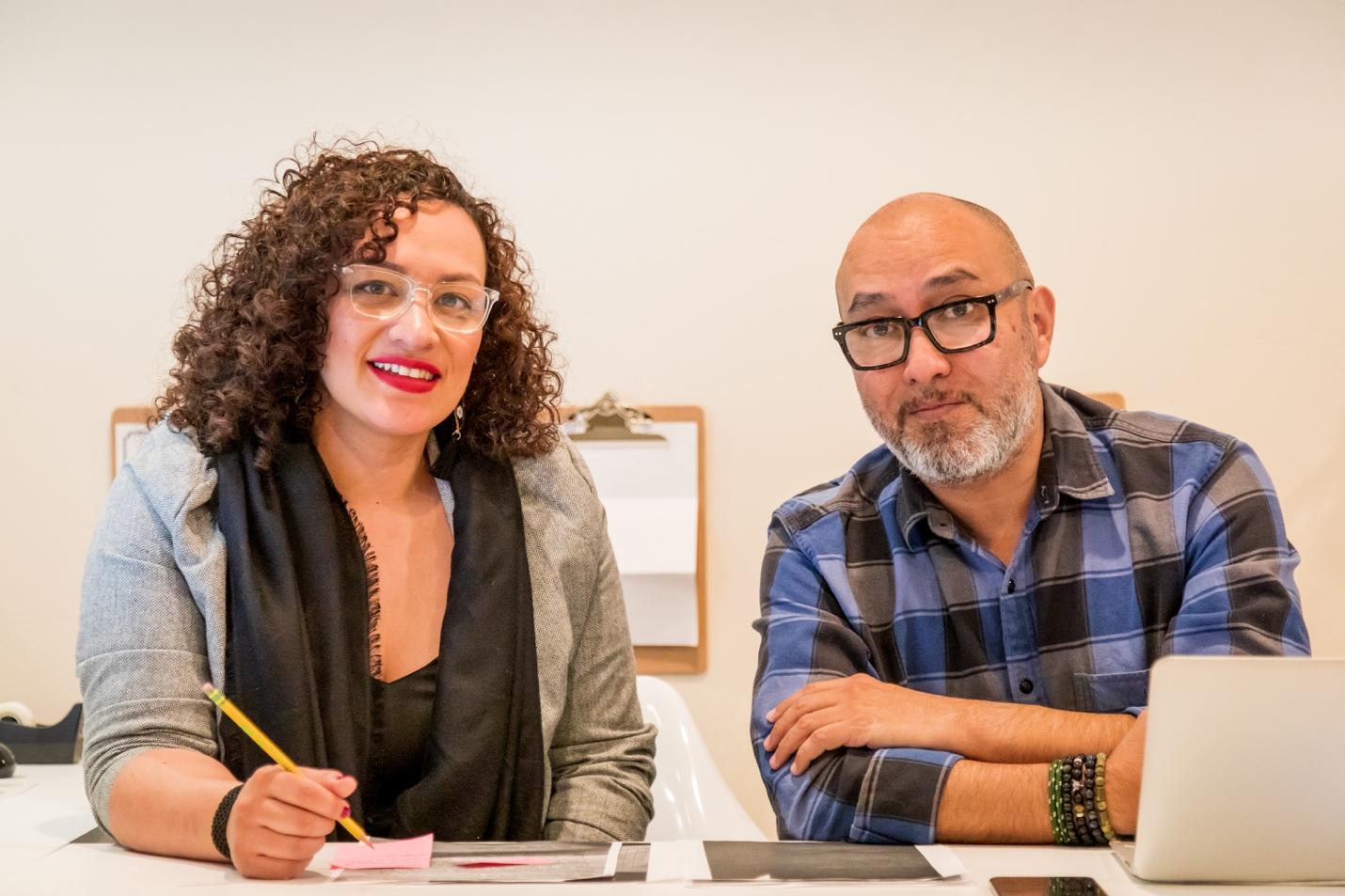 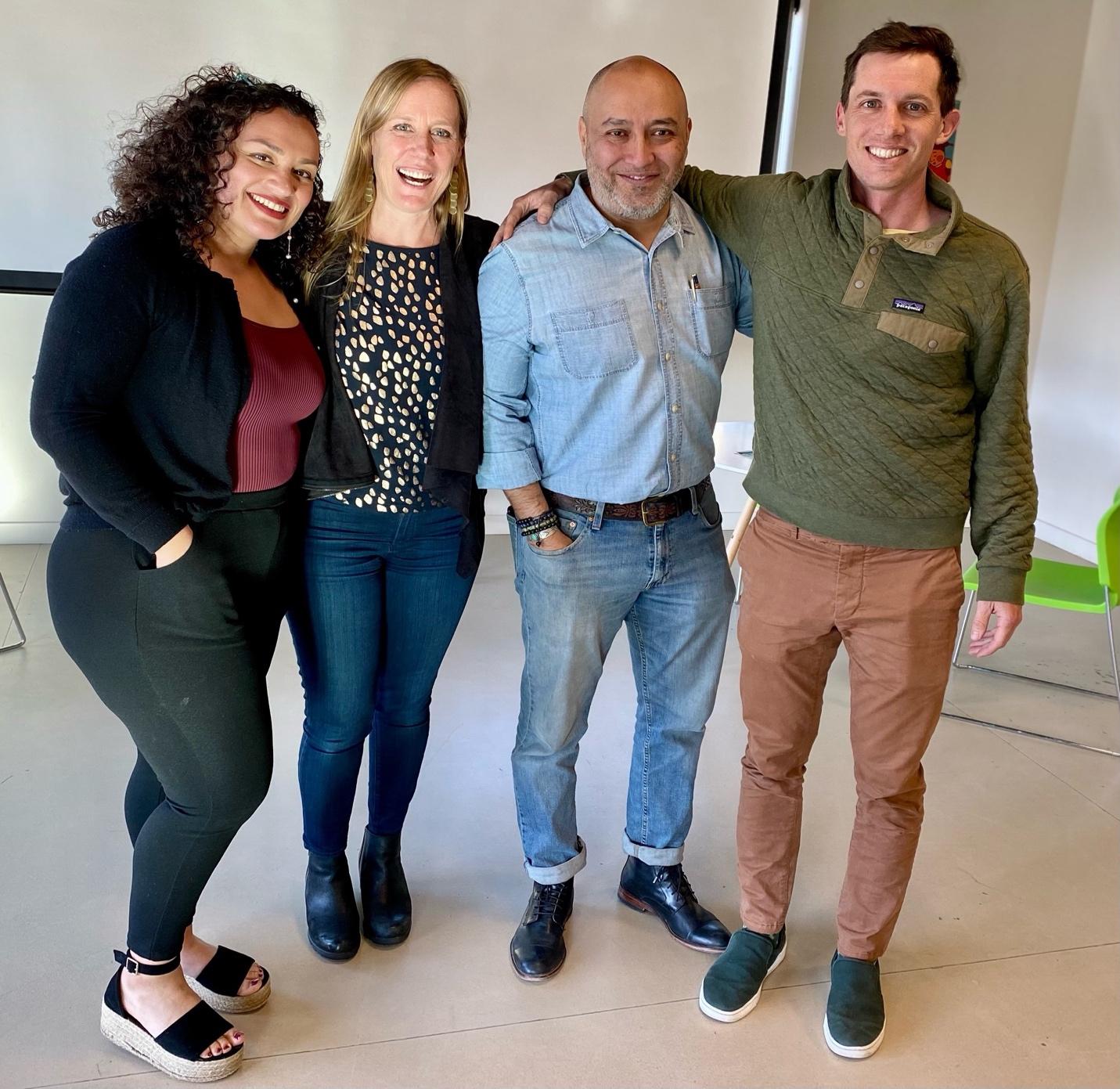 BudgetExpensesAmount requestedfrom WRWCFActual Expendituresfrom July 2021 to May 2022Contract Fee forLegal Services$25,000$50,550TOTAL$25,000$50,550